

                                                                                      Fall 2018 Creative Workshop Calendar
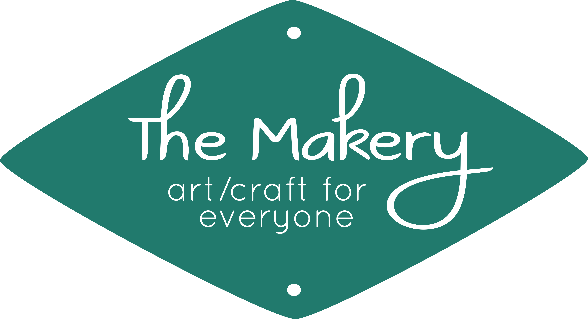 Workshops for Adults (ages 15 to 115!)September*Wet-Felted Potholder  9/8, 10 am to Noon; $15/$3 materials fee
*Paper Beads x 2  9/15 & 9/22, 10 am to Noon; $30/$3 materials fee
*Inkle Weaving 101  9/16, 2 to 4 pm; $25/$5 materials fee (includes one-week loom rental after workshop)
*Bookbinding:  Lightning Stitch Notebook  9/22, 1 to 2:30 pm; $15/$3 materials feeOctober*Bookbinding:  Drop-in Stab Binding  10/7, anytime between 10 am-1 pm part of the Southwest Print Fiesta “drop-in pass”
*Wild Weaving on a Little Loom  10/8, 9 am to Noon; $25/$6 materials feeTablet Weaving  10/13, 1 to 4 pm (to 5 pm, optional); $25/$5 materials fee*Reverse Dyeing, Three Ways  10/14, 1 to 3:30 pm; $20/$10 materials fee*Bookbinding:  French Link Stitch  10/28, 1 to 4 pm; $25/$10 materials feeNovemberBeginning Crochet  11/8, 11/15, & 11/29, 6 to 8 pm; $55 (bring your own size K hook & “bulky”/size 5 yarn)*Bookbinding:  Japanese Stab Binding with Hinged Hard Cover  11/10, 1 to 4:30 pm; $30/$13 materials fee*Shaving Cream Marbled Cards  11/17, 10 am to Noon; $15/$3 materials feeSpinning:  “Ply on the Fly” on a Turkish-style Spindle  11/18, 2 to 4 pm; $15/$3 materials feeDecember*Weave a Tool Roll-up Case  12/1, 1 to 5 pm; $35/$10 materials feeFreeform Crochet  12/13, 12/20, & 12/27, 6 to 8 pm; $55/$3 materials fee*Bookbinding:  Two-needle Coptic Stitch  12/15, 1 to 3:30 pm; $20/$8 materials feeDrop Spindle Spinning  12/22 & 12/29, 10 am to Noon; $35/$5 materials feeOrigami “Intention” Book  12/30, 1 to 3 pm; $15/$5 materials fee*The products of these workshops would make wonderful holiday gifts!Unless otherwise noted, all necessary materials and equipment will be provided for your use during the workshop.For more information (and to find even more creative opportunities!), 
please visit The Makery’s website at www.makerysvc.com.Space in our workshops is limited! Register early to reserve your spot (and help us better prepare). 
If we do not have enough people signed up 24 hours in advance, we may need to cancel a workshop.Register online anytime at www.makerysvc.com, call us at 575-590-1263, 
or stop by The Makery at 206 North Bullard in historic downtown Silver City.